Centrum sociálních a zdravotních služeb Poděbrady o.p.s.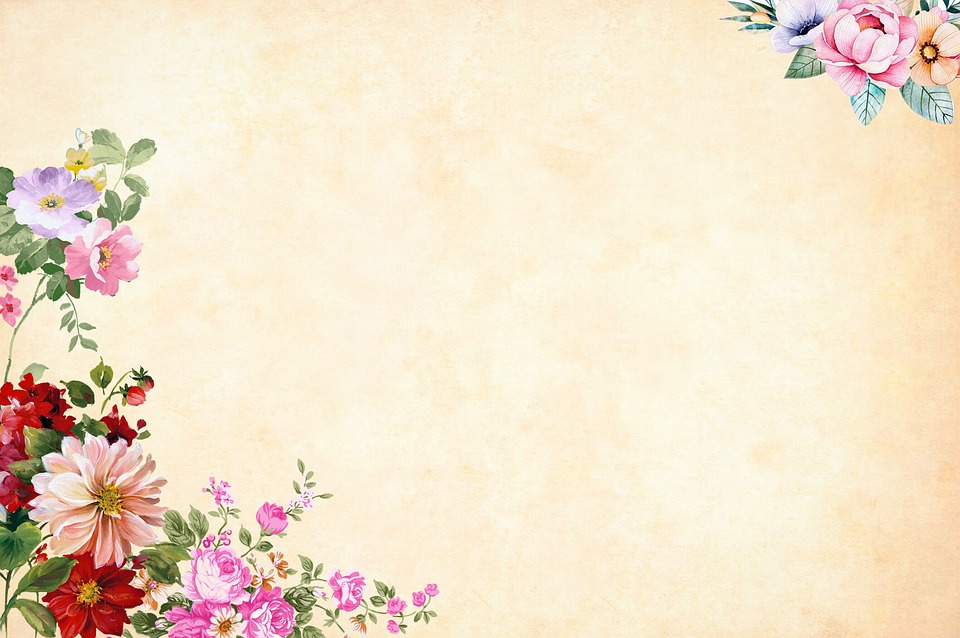 ve spolupráci s obcí Kostelní Lhota vás zvou naJarní setkání seniorůKdy: 7.5.2022 ve 13:30 hodinKde: Komunitní centrum Kostelní Lhota 82                               V rámci programu vystoupí děti z MŠ Kostelní Lhota a k tanci a poslechu zahraje                               kapela ESO pod vedením Míly Hartmana                                           Pohoštění zajištěno                                                                               Na setkání s Vámi se těší                                                                                Emilie Třísková                                                    Tomáš Drobný                                                                               ředitelka CSZS Poděbrady o.p.s.                       starosta obce                                                                                Prosíme o potvrzení účasti na telefonním čísle 605819942                                                                                          nebo e-mailové adrese sleminova@kostelni-lhota.cz